МІНІСТЕРСТВО ОСВІТИ І НАУКИ УКРАЇНИХЕРСОНСЬКИЙ ДЕРЖАВНИЙ УНІВЕРСИТЕТПЕДАГОГІЧНИЙ ФАКУЛЬТЕТКАФЕДРА ТЕОРІЇ ТА МЕТОДИКИ ДОШКІЛЬНОЇ ТА ПОЧАТКОВОЇ ОСВІТИЗАТВЕРДЖЕНОна засіданні кафедри теорії та методики дошкільної та початкової освіти протокол № 1 від 29.08.2022 р.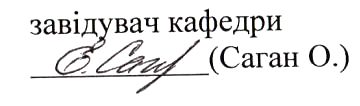 СИЛАБУС ОСВІТНЬОЇ КОМПОНЕНТИОК 19.7. МЕТОДИКА ОРГАНІЗАЦІЇ ХУДОЖНЬО-МОВЛЕННЄВОЇ ДІЯЛЬНОСТІ ДІТЕЙ Освітня програма «Дошкільна освіта» першого (бакалаврського) рівня вищої освітиСпеціальність 012 Дошкільна освітаГалузь знань 01 Освіта/ПедагогікаДенна форма навчанняІвано-Франківськ 2023Анотація до курсу. Інтеграція – тренд сучасної дошкільної освіти. Пропонований освітній компонент дає змогу формувати творчу особистість дитини на основі інтеграції мистецтв: театру, музики, образотворчого мистецтва, хореографії засобами слова. Ключові поняття ОК: “мовленнєвотворча діяльність”, “мовленнєвотворчі здібності”, “образотворчо-мовленнєва діяльність”, “музично-мовленнєва діяльність”, “художньо-мовленнєва діяльність”, “театрально-мовленнєва діяльність”. Практичний матеріал побудовано на інноваційних педагогічних та лінгводидактичних технологіях із конкретними дидактичними завданнями. Отримані знання із фахових методик сфери мистецтва майбутній вихователь матиме змогу застосувати на новому тлі – розвитку мовленнєвотворчої діяльності дошкільника. «Методика організації художньо-мовленнєвої діяльності дітей» – часткова лінгводидактика, базовий освітній компонент, важлива складова професійної компетентності фахівця дошкільної освіти.Мета та цілі курсу: підготовка майбутніх вихователів до організації художньо-мовленнєвої діяльності дошкільників, оволодіння студентами педагогічними технологіями розвитку художнього мовлення, художньо-естетичного сприймання творів мистецтва, методами оцінки рівня художньо-мовленнєвої компетенції дітей.Завдання курсу:методичні: творче оволодіння ефективними сучасними методами організації художньо-мовленнєвої діяльності дітей на різних етапах дошкільного дитинства;ознайомлення з перспективним педагогічним досвідом у контексті формування художньо-мовленнєвої діяльності дошкільника;засвоєння закономірностей, принципів та методики формування художньо-мовленнєвої діяльності дітей дошкільного віку; підготовка до практичного здійснення формування художньо-мовленнєвої діяльності дітей в сучасних умовах дошкільного виховання.виховні: формування мотивації до організації художньо-мовленнєвої діяльності дітей дошкільного віку.розвивальні: розвиток здатності до аналізу особливостей художньо-мовленнєвого розвитку дітей на кожному віковому етапі.Компетентності та програмні результати навчання.Обсяг курсу на поточний навчальний рікОзнаки курсуТехнічне й програмне забезпечення/обладнанняТехнічне оснащення освітнього процесу є достатнім для проведення аудиторних занять згідно з програмою. У розпорядженні науково-педагогічних працівників навчальні аудиторії, обладнані SMART дошками та технічними демонстраційними засобами наочності (проєктори, екрани, телевізори), що дозволяють широко використовувати інтерактивні та мультимедійні засоби навчання. Спеціально обладнані коворкінг-центр, читальна зала, наукова бібліотека. На території університету є точки бездротового доступу до мережі Інтернет.Віртуальне навчальне середовище Moodle, Херсонський віртуальний університет, корпоративна пошта, навчально-методичні комплекси дисциплін.Освітній процес забезпечено навчальною, методичною та науковою літературою на паперових та електронних носіях. Політика курсуОбов’язковим є виконання індивідуальних творчих завдань, які дають змогу студентові дотримуватись правил академічної доброчесності та досягти такого рівня професійно-мовленнєвої готовності до навчання дітей рідної мови, що відповідає їх індивідуальним потребам і можливостям.Під час моделювання художньо-мовленнєвих занять слід надавати посилання на джерела інформації у разі використання ідей, розробок, тверджень, відомостей; дотримуватись норм законодавства про авторське право і суміжні права; надавати достовірну інформацію про результати власної (наукової, творчої) діяльності, використані методики досліджень і джерела інформації.Схема курсуСистема оцінювання та вимогиГотовність студентів до практичних занять у кожній темі оцінюється максимально у 4 балив. Таким чином, 11 х 4 = 44 балів.За індивідуальні завдання студент має шанс до 5 балів. Їх два: 2х5 = 10 балів.За індивідуальні завдання за темою 1. студент має шанс до 6 балів. Їх одне: 1х6 = 6 балів.Усього: 60 балів. За модулями:Модуль 1. Методика організації художньо-мовленнєвої діяльності дітей як складова лінгводидактики (1 тема х 5 = 5 балів, 1 інд. = 10 балів, усього 18 балів)Модуль 2. Методичні основи методики організації художньо-мовленнєвої діяльності дітей (1 тема х 5 = 5 балів, 1 інд. = 10 балів, усього 21 бал)Модуль 3. Форми, методи і прийоми організації художньо-мовленнєвої діяльності дітей (4 теми х 5 = 20 балів, 1 інд. = 10 балів, усього 21 бал)Разом: 60 балів.Екзамен (40 балів)Критерії оцінювання відповіді на екзамені (усної, письмової, творчої).Перший рівень – початковий. Відповідь студента фрагментарна, характеризується початковими уявленнями про предмет вивчення: 0-5 балів.Другий рівень – середній. Студент відтворює основний навчальний матеріал, виконує завдання за зразком, володіє елементарними вміннями навчальної діяльності: 6-20 балів. Третій рівень – достатній. Студент  знає істотні ознаки понять, явищ, зв’язки між ними, вміє пояснити основні закономірності, а також самостійно застосовує знання в стандартних ситуаціях, володіє розумовими операціями (аналізом, абстрагуванням, узагальненням тощо), вміє робити висновки, виправляти допущені помилки. Відповідь студента правильна, логічна, обґрунтована, хоча їй бракує власних суджень:  21-30 балів. Четвертий рівень – високий. Знання студента є глибокими, міцними, системними; студент вміє застосовувати їх для виконання творчих завдань, його навчальна діяльність позначена вмінням самостійно оцінювати різноманітні ситуації, явища, факти, виявляти й відстоювати особисту позицію: 31-40 балів. Разом: 100 балів.10. Список рекомендованих джерел (наскрізна нумерація)ОсновніБогуш А., Гавриш Н., Котик Т. Методика організації художньо-мовленнєвої діяльності дітей у дошкільних навчальних закладах. Підручник для студентів вищих навчальних закладів факультетів дошкільної освіти. – К.: Видавничий Дім «Слово», 2006. – 304 с.Богуш А., Гавриш Н., Котик Т. Методика організації художньо-мовленнєвої діяльності дітей у дошкільних навчальних закладах. Підручник для студентів вищих навчальних закладів факультетів дошкільної освіти. – К.: Видавничий Дім «Слово», 2010. – 304 с.ДодатковіБогуш А.М., Березовська Л.І. Творче самовираження дошкільників у художньо-мовленнєвій діяльності: Монографія. – Одеса: М.П.Черкасов, 2008. – 203 с.Богуш А.М., Монке О.С. Формування оцінно-етичних суджень у дітей старшого дошкільного віку. – Одеса: ПНЦ АПН України, 2002.Витоки мовленнєвого розвитку дітей дошкільного віку: Програма та методичні рекомендації / Укл. А.М.Богуш. - К.: ІЗМН, 1997. - 112с.Гавриш Н.В. Розвиток мовленнєвотворчої діяльності в дошкільному дитинстві. – Донецьк: Либідь, 2001.Крутій К.Л., Кулинич О.П., Погрібняк Н.В. Конспекти занять із художньо-мовленнєвої діяльності дітей молодшого дошкільного віку. –Запоріжжя: ТОВ «ЛІПС» ЛТД, 2009. – 160 с.Крутій К.Л., Кулинич О.П., Погрібняк Н.В. Конспекти занять із художньо-мовленнєвої діяльності дітей середнього дошкільного віку. –Запоріжжя: ТОВ «ЛІПС» ЛТД, 2009. – 164 с.Крутій К.Л., Кулинич О.П., Погрібняк Н.В. Конспекти занять із художньо-мовленнєвої діяльності дітей старшого дошкільного віку. –Запоріжжя: ТОВ «ЛІПС» ЛТД, 2009. – 200 с.Інтернет-ресурсиЕлектронний варіант курсуНазва освітньої компонентиОК 19.7 Методика організації художньо-мовленнєвої діяльності дітейВикладач (і)Швець Тетяна АнатоліївнаПосилання на сайтКурс: Методика організації художньо-мовленнєвої діяльності дітей (kspu.edu)Контактний тел..0662860799 E-mail викладача:tattishvets@gmail.com Графік консультаційТиждень А, 1 пара, 214 аудиторіяІнтегральна компетентністьЗдатність розв’язувати складні спеціалізовані завдання та практичні проблеми в галузі дошкільної освіти з розвитку, навчання і виховання дітей раннього і дошкільного віку, що передбачає застосовування загальних психолого-педагогічних теорій і фахових методик дошкільної освіти, та характеризується комплексністю та невизначеністю умов.Загальні компетентності (КЗ)КЗ-3. Здатність до абстрактного мислення, аналізу та синтезу. КЗ-4. Здатність спілкуватися державною мовою як усно, так і письмово. КЗ-6. Здатність до міжособистісної взаємодії. Спеціальні (фахові) компетентності спеціальності (КС)КС-1. Здатність працювати з джерелами навчальної та наукової інформації. КС-3. Здатність до розвитку допитливості, пізнавальної мотивації, пізнавальних дій в дітей раннього і дошкільного віку.КС-5. Здатність до розвитку в дітей раннього і дошкільного віку мовлення як засобу спілкування і взаємодії з однолітками і дорослими.КС-13. Здатність до організації і керівництва ігровою (провідною), художньо-мовленнєвою і художньо- продуктивною (образотворча, музична, театральна) діяльністю дітей раннього і дошкільного віку.КС-19. Здатність до комунікативної взаємодії з дітьми, батьками, колегами.КС-20. Здатність до самоосвіти, саморозвитку, до безперервності в освіті для постійного поглиблення загальноосвітньої та фахової підготовки, перетворення набуття освіти в процес, який триває впродовж усьогожиття людини.7 – Програмні результати навчання7 – Програмні результати навчанняПР-01Розуміти і визначати педагогічні умови, закономірності, принципи, мету, завдання, зміст, організаційні форми, методи і засоби, що використовуються в роботі з дітьми від народження до навчання у школі; знаходити типові ознаки і специфіку освітнього процесу і розвитку дітей раннього і дошкільного віку. ПР-04Розуміти і визначати особливості провідної – ігрової та інших видів діяльності дітей дошкільного віку, способи їх використання в розвитку, навчанні і вихованні дітей раннього і дошкільного віку. ПР-18Володіти технологіями організації розвивального предметно- ігрового, природно-екологічного, пізнавального, мовленнєвого середовища в різних групах раннього і дошкільного віку. Кількість годинЛекціїПрактичні заняттяСамостійна робота2 семестр222276Рік викладанняСеместрСпеціальністьКурс (рік навчання)Нормативний/вибірковий2022-20232Дошкільна освіта4Обов'язковий компонент освітньої програмиТиждень, дата, годиниТема, план, кількість годин (аудиторної та самостійної)Форма навчального заняттяСписок рекомендованих джерел (за нумерацією розділу 10)ЗавданняМаксимальна кількість балівЗмістовий модуль 1. Методика організації художньо-мовленнєвої діяльності дітей як складова лінгводидактикиЗмістовий модуль 1. Методика організації художньо-мовленнєвої діяльності дітей як складова лінгводидактикиЗмістовий модуль 1. Методика організації художньо-мовленнєвої діяльності дітей як складова лінгводидактикиЗмістовий модуль 1. Методика організації художньо-мовленнєвої діяльності дітей як складова лінгводидактикиЗмістовий модуль 1. Методика організації художньо-мовленнєвої діяльності дітей як складова лінгводидактикиЗмістовий модуль 1. Методика організації художньо-мовленнєвої діяльності дітей як складова лінгводидактикиАкадемічних годин: л. – 4 год.;пр. – 6 год.;інд. – 25 год.Тема 1. Теоретичні засади художньо-мовленнєвої діяльності дітейПланМетодика організації художньо-мовленнєвої діяльності в дошкільному закладі освіти як педагогічна дисципліна.Міжпредметні зв'язки з іншими фаховими методиками та дитячою літературою, педагогікою і психологією. Методи наукового дослідження.  Зміст діагностичних методик. Поняття «діяльність», «діяльнісний підхід» у навчанні й вихованні дітей. Художня діяльність, її сутність і характеристика. Місце і роль мовленнєвої творчості у структурі художньо-мовленнєвої діяльності.Компетенції, що складають змістову сторону художньо-мовленнєвої Взаємозв 'язок різних видів мистецтвФункції художньої літературиУсна народна творчістьПрояви мовленнєвої творчості діяльності дітей лекція1,2,6http://ksuonline.kspu.edu/course/view.php?id=1395 Опрацювання змісту лекції Академічних годин: л. – 4 год.;пр. – 6 год.;інд. – 25 год.Тема 1. Теоретичні засади художньо-мовленнєвої діяльності дітейінд.робота1,2,6http://ksuonline.kspu.edu/course/view.php?id=1395 6Академічних годин: л. – 4 год.;пр. – 6 год.;інд. – 25 год.Тема 1. Теоретичні засади художньо-мовленнєвої діяльності дітейПитання для обговоренняПроблема дитячої художньої творчості.Креативність як базисна характеристика випускника дошкільного закладу.Роль особистісних якостей дитини для розвитку творчості.Періодизація творчого процесу.Показники художньо-творчої діяльності дітей.Зміст і базисні характеристики художньо-мовленнєвої діяльності дітей в Базовому компоненті дошкільної освіти та варіативних програмах.Змістова характеристика художньо-мовленнєвої діяльності.Особливості художньо-естетичного сприймання дітей дошкільного віку.ПрактичнеПрактичнеПрактичне1,2,6Придумати символічне позначення художньо-мовленнєвої діяльності, яке відображало б її сутність.Підготувати реферат про роль одного з українських митців у художньому розвитку дітей дошкільного віку (письменника, поета, художника, композитора), твори якого використовуються в роботі з дошкільниками.Скласти каталог журнальних статей із проблеми методики та організації художньо-мовленнєвої діяльності (не менш, ніж 10 найменувань).Записати в робочий зошит визначення основних категорій і понять курсу (художньо-мовленнєва діяльність, художньо-естетичне сприймання, інтеграція мистецтва, жанри, види мистецтва).444Змістовий модуль 2. Методичні основи методики організації художньо-мовленнєвої діяльності дітей Змістовий модуль 2. Методичні основи методики організації художньо-мовленнєвої діяльності дітей Змістовий модуль 2. Методичні основи методики організації художньо-мовленнєвої діяльності дітей Змістовий модуль 2. Методичні основи методики організації художньо-мовленнєвої діяльності дітей Змістовий модуль 2. Методичні основи методики організації художньо-мовленнєвої діяльності дітей Змістовий модуль 2. Методичні основи методики організації художньо-мовленнєвої діяльності дітей Академічних годин: л. – 10 год.;пр. – 8 год.;інд. – 25 год.Тема 2. Методика організації художньо-мовленнєвої діяльності у ЗДОПланФорми організації художньо-мовленнєвої діяльностіМетодика ознайомлення дітей з малими фольклорними жанрами.Методика роботи з казкою.Методика читання дітям художніх творів.Методика проведення бесід на морально-етичні теми.Методика роботи з художніми ілюстраціямиРобота в куточку книгиМетодика роботи з поетичними творами у дошкільному закладіРозвиток словесної творчості на літературних заняттяхФормування почуття гумору в дошкільнятлекція1-10http://ksuonline.kspu.edu/course/view.php?id=1395 Опрацювання змісту лекціїАкадемічних годин: л. – 10 год.;пр. – 8 год.;інд. – 25 год.Тема 2. Методика організації художньо-мовленнєвої діяльності у ЗДОінд.робота1-10http://ksuonline.kspu.edu/course/view.php?id=1395 5Академічних годин: л. – 10 год.;пр. – 8 год.;інд. – 25 год.Тема 2. Методика організації художньо-мовленнєвої діяльності у ЗДОПитання для обговоренняМетодика ознайомлення дітей з малими фольклорними жанрами.Методика роботи з казкою.Методика художнього читання і розповідання дітям різних вікових груп. Моделювання ситуацій проведення занять з художньої літератури за складеними конспектами. Методика проведення бесід на морально-етичні теми.Методика роботи з художніми ілюстраціями.Розвиток словесної творчості на літературних заняттях.Формування почуття гумору в дошкільнят.Методика ознайомлення дітей з поезією. Види занять зі сприймання і художнього аналізу поетичних творів, заучування напам'ять. Читання віршованих казок, оповідань. Робота в куточку книгиПрактичнеПрактичнеПрактичнеПрактичне1-10Розробити не менш 2-3 лексико-граматичних вправ для роботи над текстом казки (казку обрати самостійно).Скласти конспекти занять із художнього читання і розповідання (вікову групу обрати самостійно).Розробити етичну бесіду для заняття за текстом казки (казку обрати самостійно) Дібрати не менше 5 жартівливих творів.Скласти казку за змістом ліричного вірша (вірш обрати самостійно).Оформити віртуальну тематичну виставку дитячої літератури за темами "Малятам про звірят", "Чарівні казки", "Дивовижне у природі", "Весела поезія" (на вибір) або виготовити лепбук4444Змістовий модуль 3. Форми, методи і прийоми організації художньо-мовленнєвої діяльності дітейЗмістовий модуль 3. Форми, методи і прийоми організації художньо-мовленнєвої діяльності дітейЗмістовий модуль 3. Форми, методи і прийоми організації художньо-мовленнєвої діяльності дітейЗмістовий модуль 3. Форми, методи і прийоми організації художньо-мовленнєвої діяльності дітейЗмістовий модуль 3. Форми, методи і прийоми організації художньо-мовленнєвої діяльності дітейЗмістовий модуль 3. Форми, методи і прийоми організації художньо-мовленнєвої діяльності дітейАкадемічних годин: л. – 2 год.;пр. – 2 год.Тема 3. Сутність і структура театрально-мовленнєвої діяльності дітей дошкільного вікуПланПроблема розвитку мовлення в театралізованій діяльності.Види театралізованої діяльності дошкільників.Змістові компоненти театралізованої діяльності дошкільників.Керівництво театралізованою діяльністю дошкільників.лекція1,2,10http://ksuonline.kspu.edu/course/view.php?id=1395 Опрацювання змісту лекціїАкадемічних годин: л. – 2 год.;пр. – 2 год.Тема 3. Сутність і структура театрально-мовленнєвої діяльності дітей дошкільного вікуПитання для обговоренняОрганізація театральних вистав.Театральна абетка.Драматизація та інсценізування художніх творів.практичне1,2,10Розробити сценарій театральної вистави (на вибір) і підготуватися до показу дітям.4Академічних годин: л. – 2 год.;пр. – 2 год..Тема 4. Сутність і структура образотворчо-мовленнєвої діяльності дітейПлан1.Специфіка образотворчо-мовленнєвої діяльності дошкільників.2.	Шляхи поєднання зображувальної діяльності та мовлення дітей.3.	Способи педагогічного керівництва вихователем діями дітей у процесі образотворчої діяльності.лекція1,2,10http://ksuonline.kspu.edu/course/view.php?id=1395 Опрацювання змісту лекціїАкадемічних годин: л. – 2 год.;пр. – 2 год..Тема 4. Сутність і структура образотворчо-мовленнєвої діяльності дітейПитання для обговорення1.Використання літературних творів у процесі художньо-естетичного сприймання творів образотворчого мистецтва, їх роль у поглибленні художнього сприймання і навчання дітей розповіді за картиною. Розвиток образності мовлення. 2. Використання творів живопису як ілюстрації до літературних творів. Ілюстрації, їх види. Ознайомлення дітей з книжковою ілюстрацією, творчістю художників-ілюстраторів. Вимоги до добору і використання ілюстрацій в ході літературних занять. Методика організації художньої комунікації за книжковими ілюстраціями. 3. Методика проведення літературних занять із включенням елементів образотворчої діяльності. практичне1,2,10Дібрати твори живопису і літератури за принципом образної єдності на такі теми: "Хороші друзі". Осінь золота", "Радісне свято".Скласти розповіді (описову, пейзажну та казкову) за одним із сюжетних дитячих малюнків.Скласти конспект інтегрованого заняття з образотворчої діяльності з включенням літературних текстів і завдань для середньої групи і конспект літературного заняття із включенням образотворчих завдань для старшої групи.4Академічних годин: л. – 2 год., пр. – 2 год.Тема 5. Методика організації та керівництва музично-мовленнєвою діяльністю дітейПлан Сутність і структура музично-мовленнєвої діяльності. Педагогічні традиції використання синтезу мистецтв у художньому вихованні дошкільників.Музично-мовленнєва діяльність – один із видів художньо-мовленнєвої діяльності дошкільників.Музично-дидактичні ігри.лекція1,2,10http://ksuonline.kspu.edu/course/view.php?id=1395 Опрацювання змісту лекціїАкадемічних годин: л. – 2 год., пр. – 2 год.Тема 5. Методика організації та керівництва музично-мовленнєвою діяльністю дітейПитання для обговорення1.Організовані та неорганізовані форми музично-мовленнєвої діяльності. Забезпечення педагогічних, естетичних умов для її здійснення. Методика організації музично-мовленнєвої діяльності на різних видах літературних занять. 2. Види музично-ритмичних вправ та ігор: музично-ритмічна ілюстрація у процесі сприймання поетичного твору; створення ритмічного закінчення музичної розповіді, казкової історії; музичні асоціації з сюжетом.3. Види і характеристика творчих літературно-мовленнєвих завдань, ігор та вправ, методика їх використання в ході музичних занять.практичне1,2,101. Дібрати літературні та музичні твори за принципом образної єдності на тему "Зимовий сон", "Іграшки".2. Скласти варіанти музично-мовленнєвих завдань для літературного заняття за казкою (на вибір) у середній групі.3. Скласти конспект заняття з художнього аналізу поетичного твору "Ранок" Тамари Коломієць із включеннями музично-мовленнєвих вправ та завдань.4Академічних годин: л. – 2 год.;пр. – 2 год.;інд. – 26 год.Тема 6. Спільна робота сім'ї та дошкільного закладу з розвитку художньо-мовленнєвої діяльності дітейінд.робота1,2,10http://ksuonline.kspu.edu/course/view.php?id=1395 5Академічних годин: л. – 2 год.;пр. – 2 год.;інд. – 26 год.Тема 6. Спільна робота сім'ї та дошкільного закладу з розвитку художньо-мовленнєвої діяльності дітейПлан 1.Роль сім'ї в художньому та мовленнєвому розвитку дошкільнят. 2. Дошкільний заклад - своєрідний культурно-естетичний центр художнього виховання дітей і батьків, його роль у поширенні уявлень батьків про художньо-естетичні та мовленнєві можливості дошкільнят, шляхи формування різних видів дитячої художньої творчості.3. Форми й зміст роботи дошкільного закладу і сім'ї з розвитку художньо-мовленнєвої діяльності. Форми роботи з батьками, діти яких не відвідують дошкільні навчальні заклади. Активна участь батьків у житті дошкільного закладу - важлива умова творчих успіхів дитини. 4. Види творчих завдань "сімейного плану", методика їх використання в різних вікових групах.лекція1,2,10http://ksuonline.kspu.edu/course/view.php?id=1395 Опрацювання змісту лекціїАкадемічних годин: л. – 2 год.;пр. – 2 год.;інд. – 26 год.Тема 6. Спільна робота сім'ї та дошкільного закладу з розвитку художньо-мовленнєвої діяльності дітейПитання для обговоренняЄдність спрямувань сім'ї та дошкільного закладу у вирішенні проблем художнього виховання. Дошкільний заклад - своєрідний культурно-естетичний центр художнього виховання дітей і батьків, його роль у поширенні уявлень батьків про художньо-естетичні та мовленнєві можливості дошкільнят, шляхи формування різних видів дитячої художньої творчості.3. Форми й зміст роботи дошкільного закладу і сім'ї з розвитку художньо-мовленнєвої діяльності. Форми роботи з батьками, діти яких не відвідують дошкільні навчальні заклади. 4. Активна участь батьків у житті дошкільного закладу - важлива умова творчих успіхів дитини. Види творчих завдань "сімейного плану", методика їх використання в різних вікових групах.практичне1,2,101. Розробити план проведення сімейного свята улюбленої іграшки.2. Запропонувати не менше 3 творчих завдань "сімейного плану" (складання казки, виконання колективної творчої роботи, сімейної сторінки для загальної групової книжки тощо).3. Розробити педагогічну консультацію для батьків з питань формування художньо-мовленнєвої діяльності.4Усього: л. – 22 год.; пр. – 22 год.;с.р. – 76 год.екзаменhttp://ksuonline.kspu.edu/course/view.php?id=1395 40 балів